Radějov – ŠVPAutor: Marta TesařováDatum:  květen 2012Ročník: čtvrtýVzdělávací oblast: Jazyk a jazyková komunikaceAnotace:  Žáci plní úkoly na pracovním listu, vyhledávají informace, pracují se slovníkem. Řeší                      pětilístek. Píší vyprávění o škole v přírodě.Použitá literatura a obrázky:  AUTOR NEZNÁMÝ. ww,wikipedie.cz [online]. [cit. 5. 4. 2012]. Dostupný na WWW: http://cs.wikipedia.org/wiki/Rad%C4%9Bjov_(okres_Hodon%C3%ADn)#Historie  Autorem materiálu a všech jeho částí, není-li uvedeno jinak, je  Marta Tesařová.                  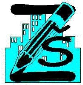   Tvorba materiálu je financována z ESF a státního rozpočtu ČR.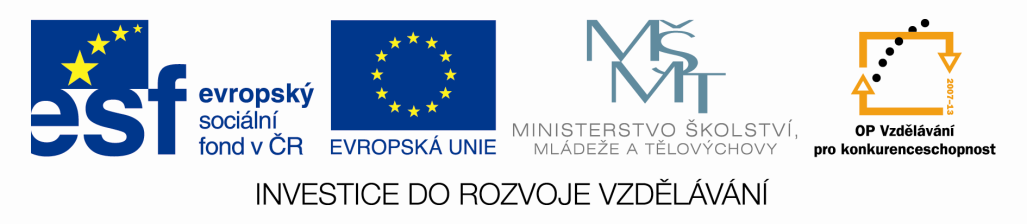 Radějov – ŠVP                                                                         Jméno:Radějov je obec v okrese Hodonín v Jihomoravském kraji, 5 km od Strážnice, v podhůří Bílých Karpat u potoka Radějovka. Nyní zde žije 834 obyvatel. Tato obec  je původně staroslovanská osada. Nejstarší dochovaná zmínka je z roku 1412. V roce 1417 uděleno obci  horenské právo / práva a povinnosti majitelů vinic/ panem Petrem z Kravař. Na obecní pečeti z roku 1667 jsou vyobrazeny symboly vinařství. Později dochází k zániku vinařství a je nahrazeno pěstováním       Dominantou obce je novorománský  kostel sv. Cyrila a Metoděje, postavený počátkem  20. století. Další dominantou je ocelová konstrukce rozhledny Travičná. Obec je vstupní  branou do biosférické rezervace UNESCO. V katastru obce je také obora a  přírodní rezervace Kútky. Kolem Radějova vede 19 km dlouhá stezka.Strážnice leží 5 km od Radějova. Městské historické jádro je  vyhlášené za městskou památkovou zónu.  Další informace o Strážnici si přečti na přiložených listech.1. Co patří k sobě? /vybarvi barevně/kostel                                                                                Travičnározhledna                                                                         bránaKútky                                                                                 J. A. KomenskéhoŽidovský                                                                            rezervaceVeselská                                                                            sv. Cyrila a Metodějepamátník                                                                           hřbitov2. Odpovídej na otázky.a) Kolik roků má obec Radějov?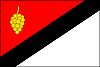 b) Jaké symboly byly na obecní pečeti?c) Jak dlouhá je stezka kolem Radějova?d) Co tvoří les v oboře?e) Kteří živočichové žijí v oboře?f) Co je folklor?g) Napiš tři památky ve Strážnici.3. Pětilístek.                                                ŠVP                                                          ____________________                                 ____________________                               ____________________      přídavná jména_________________________          _____________________      ________________ slovesa_____________________________________________________________________ věta                                                           _____________________                                       podstatné jméno 4. Jak se mi líbí škola v přírodě?Osnova: Úvod                Co se mi líbí na ŠVP.                Co se mi nelíbí na ŠVP nebo co bych chtěl/a  změnit.                Závěr__________________________________________________________________________________________________________________________________________________________________________________________________________________________________________________________________________________________________________________________________________________________________________________________________________________________________________________________________________________________________________________________________________________________________________________________________________________________________________________________________________________________________________________________________________________________________